Terrific Threes & Fours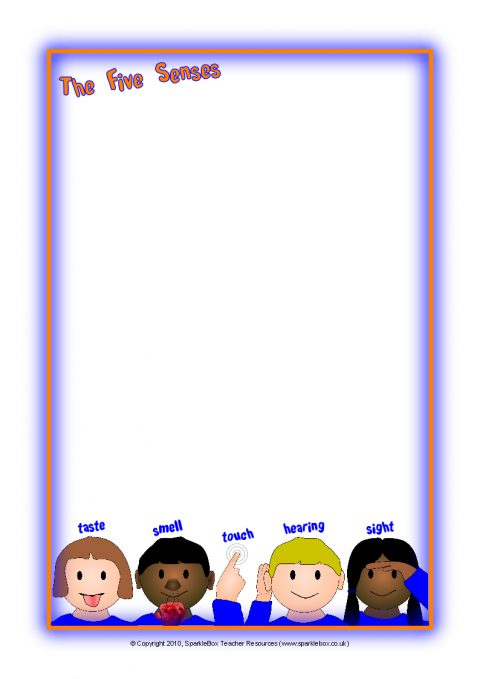 Week of: July 13th-17th   Lesson: I Learn Through My SensesBible Verse: “God made us” (Psalms 73:1)Letter: Gg	Number: 7		Color: White		Shape: OvalPurpose: The purpose of this unit is to provide opportunities for children to use their senses and to develop an awareness that the ability to see, hear, smell, touch and taste are gifts from God.MondayTuesdayWednesdayThursdayFridayArtPainting with iceDrawing on sandpaperFinger painting to musicPainting at the easelMaking a chartNatureExploring seashellsPouring waterLooking through color tubesMuffling and ticking soundsTaking a walkBooks & ListeningLearning about sensesListening to predictable booksHearing poetryMatching sounds and picturesHearing car soundsBlocksUsing bristle blocksDiscovering our sensesStacking and listeningBuilding towersPlaying with toy vehiclesMusicPlaying instrumentsPlaying the xylophoneInventing noisemakersListening to animal soundsDancing with friendsPuzzles & ManipulativesUsing a feely tubeWorking wooden puzzlesSorting jar lidsWorking storybook puzzlesPlaying a listening gameHome LivingMeasuring oatsWashing dishesListening to home soundsPreparing fruit saladMaking muffinsWritingColoring the letter of the weekColoring the number of the weekTracing the letter of the weekTracing the number of the weekTracing/coloring the shape of the weekKindness CurriculumKiss PicturesWhat does love mean?How do we show we love someoneDoing what we loveMaking facesMaking Kiss Pictures